Bendapens   Order Form# OrderedUnit DonationTotal Cost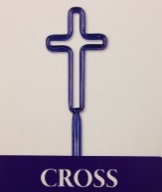 $1.00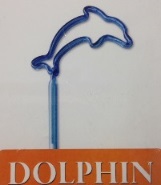 $1.00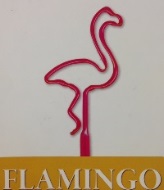 $1.00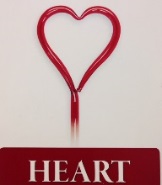 $1.00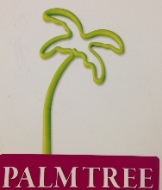 $1.00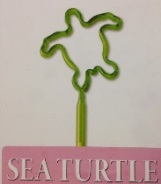 $1.00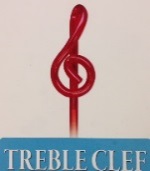 $1.00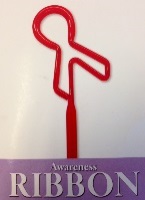 $1.00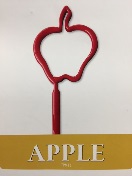 $1.00Total